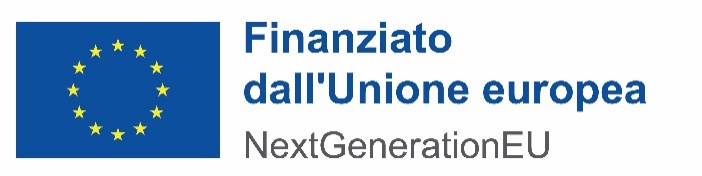 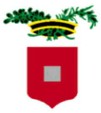     	         PROVINCIA DI PIACENZAALLEGATO 4)IN CASO DI AVVALIMENTODICHIARAZIONE DI IMPEGNO DELL’IMPRESA AUSILIARIA(Art. 46 e 47 T.U. 28/12/2000 n. 445)Alla Provincia di PiacenzaCorso Garibaldi, 5029121 PiacenzaOGGETTO: PNRR 2021-2026. MISS. M4 - COMP. C1- INV. 1.3. PROCEDURA APERTA PER L’AFFIDAMENTO DEI LAVORI DI CUI AL PROGETTO 'ISTITUTO SUPERIORE 'TRAMELLO CASSINARI'. PALESTRA SCOLASTICA DI VIALE DANTE ALIGHIERI 111 (PIACENZA). LAVORI DI ADEGUAMENTO ANTISISMICO E DI RIQUALIFICAZIONE FUNZIONALE.' FINANZIATO DALL'UNIONE EUROPEA- NEXTGENERATIONEU - DECRETO MIM N° 343 DEL 02/12/2021- D.D.G. N. 45 DEL 04/08/2022. (COD. INTERVENTO 789). IMPORTO COMPLESSIVO DEL PROGETTO EURO 621.500,00. CUP: D35F22000380006. CIG: A01976956Dai sensi degli articoli 46 e 47 del D.P.R. 445/2000, consapevole delle sanzioni penali previste dall’art. 76 dello stesso D.P.R. per le ipotesi di falsità in atti e dichiarazioni mendaci ivi indicate,DICHIARA di impegnarsi verso l'impresa concorrente ................................................................................................................ (indicare la denominazione sociale) con sede in …………………………………….................................., Via .........................................................................................................., CAP ……….…………..…………………, C.F./P.IVA …..........................................……. (indicare i dati dell'impresa a cui si prestano i requisiti) e verso la Provincia di Piacenza;a mettere a disposizione, per tutta la durata dell’appalto, le risorse necessarie di cui l'impresa concorrente è carente.Il sottoscrittoIl sottoscrittoIl sottoscrittonato ail C.F.C.F.residente aresidente aresidente aViain qualità diin qualità diin qualità didell’Impresadell’Impresadell’Impresacon sede legale incon sede legale incon sede legale incon sede legale incon sede legale inViae sede operativa ine sede operativa ine sede operativa ine sede operativa ine sede operativa ine sede operativa inViaCodice FiscaleCodice FiscaleCodice FiscaleCodice FiscalePartita IVAPartita IVAPartita IVATelefonoTelefonoPEC